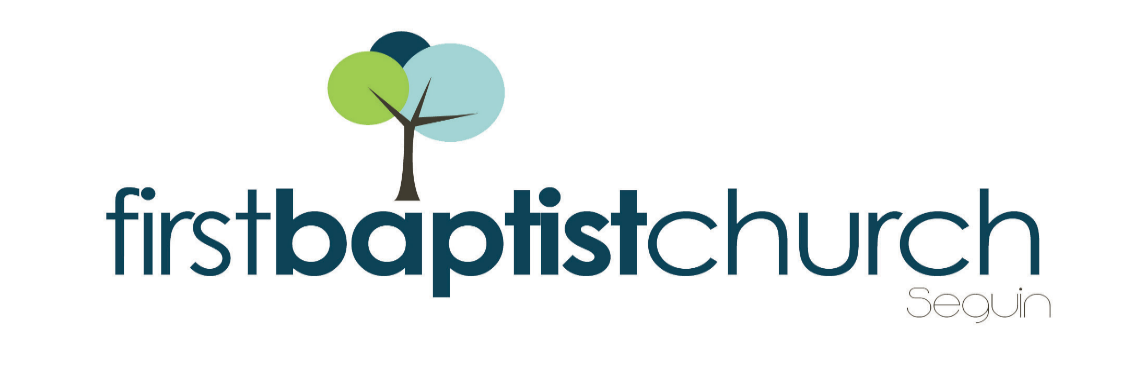 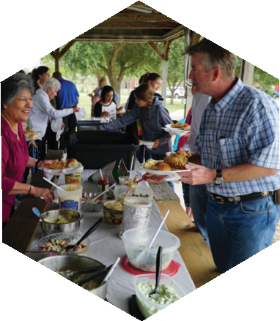 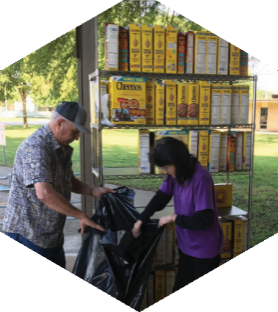 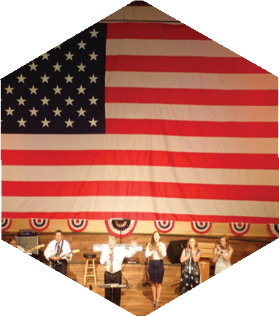 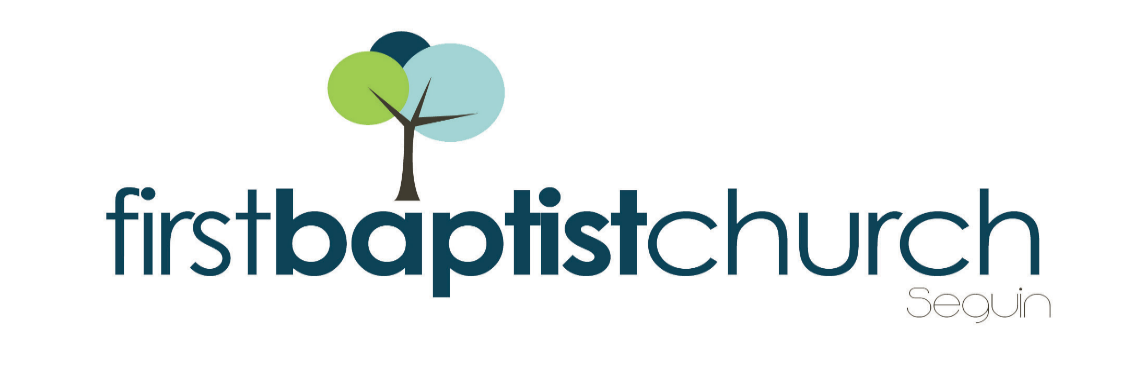 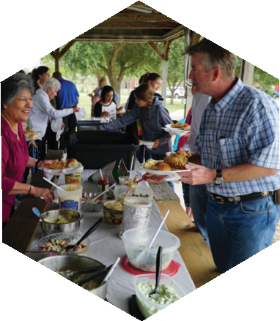 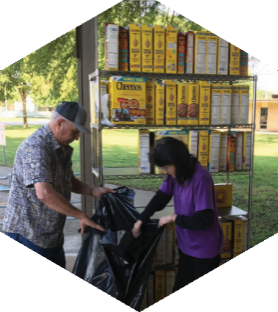 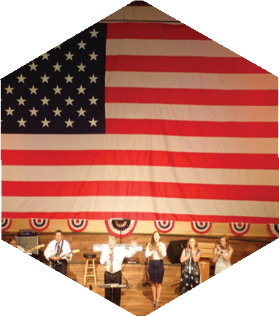 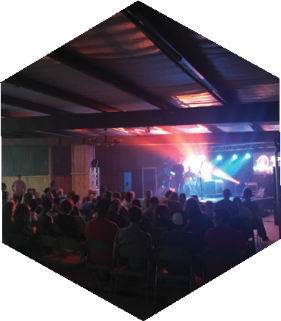 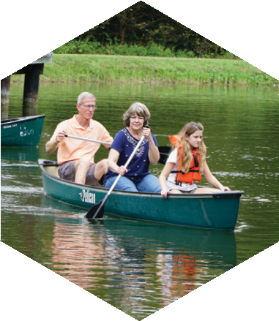 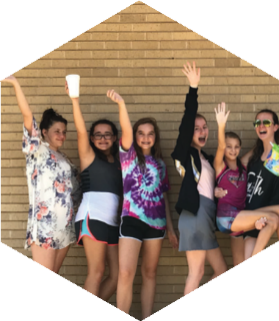 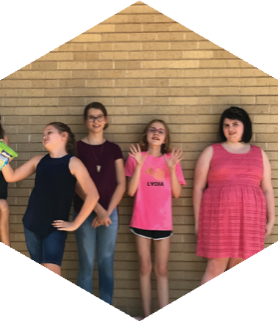 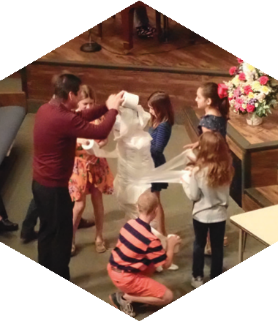 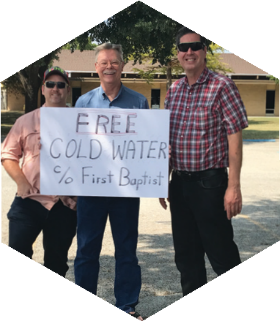 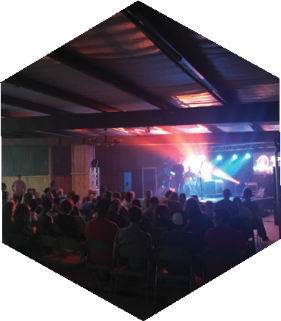 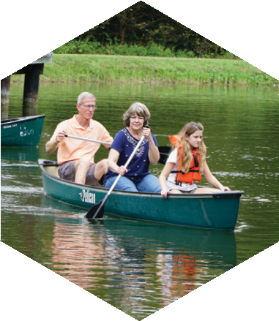 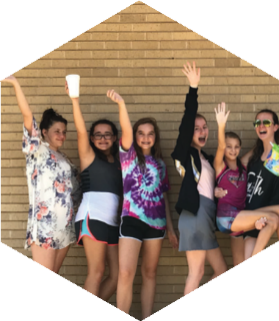 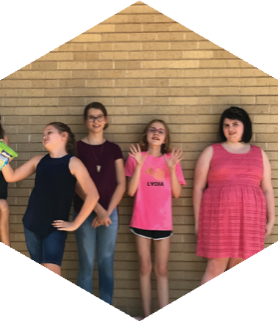 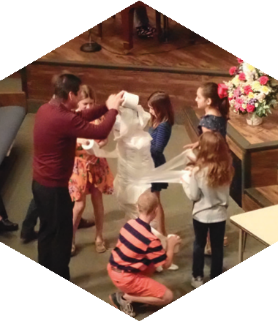 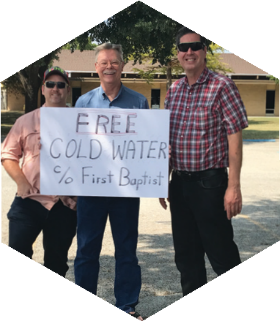 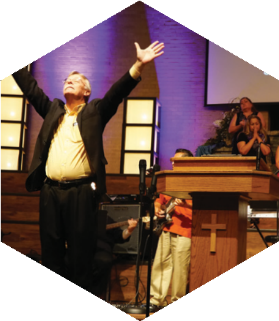 MORNING SERVICEAugust 18, 2019    10:30 amWELCOME/PRAYER                                        Bro. Brice                           DECLARATION OF PRAISE                      Congregation10,000 ReasonsCome As You Are SCRIPTURE – II Corinthians 1:1-14        Camdyn MikesNEWS FROM CENTRAL ASIAWORSHIP MEDLEY                                    CongregationOpen Up Our EyesO Come to the Altar *MESSAGE: LIFE IN THE PRESSURE COOKER   Pastor BriceRESPONDING TO GOD’S WORD             CongregationJesus Is Lord of All (Hymn #296)Offering             					Prayer					             Allen RhodesLiving Hope		                                   Praise Team PRAYER FOR THOSE RETURNING TO SCHOOL*    Children 4 years old thru First Grade dismissed for children’s worship following this songEVENING SERVICE6:00 PMJoin us tonight for a traditional service of hymns and verse by verse preaching. Bro. Brice will be continuing his sermon series on the woman’s role in the church. SEGUIN YOUTH SERVICES BACKPACK AND SUPPLIESAll completed backpacks must be back to the church today. Tomorrow, August 19, at 3:00 PM, SYS will host a back-to-school party where the backpacks will be given to the students. All church members are invited to attend, and those who donated a backpack will have the chance to give that backpack to their student. SYS is located at 901 N. Guadalupe St.BACK TO SCHOOL PRAYER WALKFollowing the morning service, the pastor invites you to join him in prayer walking at Seguin High School in preparation for the upcoming school year.  Afterwards he will be travelling to Navarro and Marion to prayer walk at those schools as well.MORE INFORMATIONFor more information about the church, please write your name and email address on one of the cards in the pews and place in the offering plate. Any prayer requests may be written on the back of the card as needed.